Play leader Person Specification 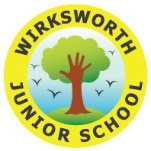 EssentialDesirableQualificationsNoneFirst aid certificate.Sports coaching certificates.ExperienceExperience of supervising groups of children e.g. as a parent.Experience of supervising wider groups of children on a voluntary or paid basis.Knowledge and understandingManaging the behaviour of a group of children.Knowledge of child development, social interactions, constructive play.SkillsHave the ability to organise age appropriate games on the playground with a group of children. Work as part of a team as well as individually. Ability to inspire trust.Encouraging high standards of behaviour at all times. Ability to liaise with other professionals e.g. teachers and support staff. Ability to communicate with adults and children successfully. Ability to retain confidentiality.Ability to remain calm in a crisis. Personal characteristicsCalm Empathetic Organised Tolerant Sense of Humour Energetic Creative Resourceful